EXPANDED COVERAGE RESIDENTIAL LOAN POLICY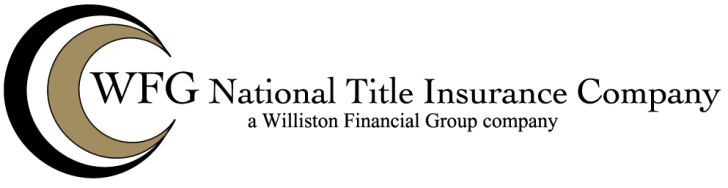 CURRENT ASSESSMENTSFOR ONE-TO-FOUR FAMILY RESIDENTIAL PROPERTY Issued by WFG NATIONAL TITLE INSURANCE COMPANYSCHEDULE B—PART I Policy Number:			Loan Number:		File No.:EXCEPTIONS FROM COVERAGE This policy does not insure against loss or damage (and the Company will not pay costs, attorneys’ fees, or expenses) that arise by reason of: [1. 	The following state statutes, reference to which are made part of the ALTA 8.1-06 (Environmental Protection Lien) endorsement incorporated into this policy:  ] 